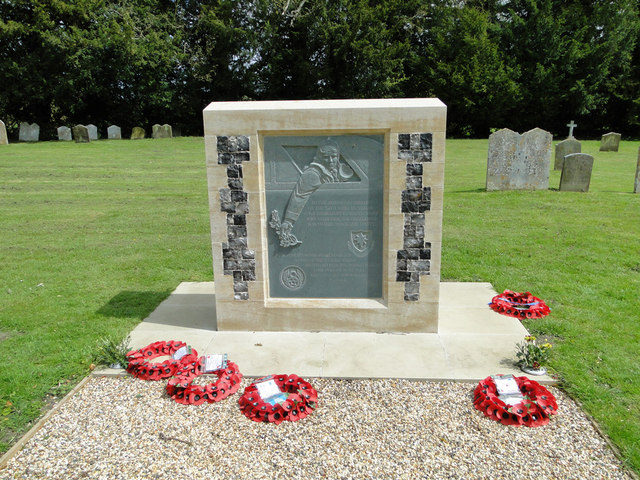 This week - Divine Office - Psalter Week 1Mon:	9.30	Requiem Mass - Departed benefactors of our Church			(Eccles 2 v 1-9 John 10 v11-15)Tues:	9.30am 	Requiem Mass (1 Cor 15 v 51-57; Matt 25 v 14-23)	Int: Departed members of Guild of All Souls, Soc. Our Lady of WalsinghamWed	St. Margaret of Scotland	9.00am Mass (Is 58 v 6-11; John 15 v 9-17)	Int: HM King Charles and his GovernmentThurs:	St Elizabeth of Hungary	9.30am Mass. (1 John 3 v14-18; Luke 6 v 27-38) Int.  All who care for the sickFri		9.30am Requiem Mass - Relatives and Friends		(Is 35 v 3-6,10; Matt 25 v 31-40)Sat.		10.00am 1st Mass of Sunday (Readings as Sunday)		11.00am Service of Light for all who have lost children4.00pm Sacrament of Reconciliation (Confessions)NEXT SUNDAY:  Christ the King	9.30am Parish Mass & Address & Procession of Blessed Sacrament	(11 Sam 5 v 1-3; Col 1 v 12-20; Luke 23 v 35-43)NOTICES:1. Next Healing Service Monday 21st Nov at 2,30pm2.  Spud Bash - 12.00 - 2.00 URC Chapel in aid of Friends of St Mary's Church Restoration Fund.THEME:   On Remembrance Sunday we recall the sacrifice made by men and women of our nation who gave their lives so we might live in freedom.  Although principally a remembrance of the First and Second World Wars, we also call to mind the many thousands of people who have since died in conflicts around the world.  As we pray for them and their families, we ask God to strengthen the resolve of all who work for peace and pray for a just settlement wherever there is a common grievance.Please keep silence for 5 minutes before Mass to prepare to receive our Lord.THEME:   On Remembrance Sunday we recall the sacrifice made by men and women of our nation who gave their lives so we might live in freedom.  Although principally a remembrance of the First and Second World Wars, we also call to mind the many thousands of people who have since died in conflicts around the world.  As we pray for them and their families, we ask God to strengthen the resolve of all who work for peace and pray for a just settlement wherever there is a common grievance.Please keep silence for 5 minutes before Mass to prepare to receive our Lord.  STAND when bell rings :  STAND when bell rings :Entrance hymn: 60 v 1- 4Fr Philip:In the name of the Father, and of the Son and of the Holy Spirit. AllAmen.Fr Philip:The Lord be with you.AllAnd also with you.Fr Philip:Penitential Rite
My brothers and sisters, to prepare ourselves to celebrate the Sacred Mysteries, let us call to mind our sins:Forgive us, Lord, when we do not listen to your voice in the scriptures, explaining to us the meaning of life and death. Lord have Mercy.All(sing) KYRIE ELEISON (Ukrainian setting =Lord have mercy)Fr Philip:Forgive us, Lord, when we do not discern your presence strengthening our wavering faith and calming our fears. Christ have mercy.All(sing) CHRISTE ELEISON (= Christ have mercy)Fr Philip:Forgive us, Lord, when we do not recognise your presence in the Breaking of the Bread, when we do not recognise that we are in Communion with the souls in paradise and the Saints in Heaven. Lord have mercy.All(sing) KYRIE ELEISONFr Philip:May Almighty God have Mercy on us, forgive us our sins and bring us to everlasting life.AllAmen.Fr Philip:Opening PrayerLet us pray:Almighty everlasting God, who sent your Son to die that we might live, grant, we pray, eternal rest to those who gave themselves in service and sacrifice for their country. Through Our Lord Jesus Christ, your Son, who lives and reigns with you in the unity of the Holy Spirit, one God, for ever and ever.AllAmen.SITLiturgy of the WordFirst reading  2 Maccabees 12 v. 43-45. It is a good thing to offer prayers for our departed so that they may be purified from their sins and come to fullness of life in God.ReaderThis is the Word of the LordAllThanks be to God.Responsorial psalm  Psalm 102The Lord is compassion and love.The Lord is compassion and love, slow to anger and rich in mercy.He does not treat us according to our sins nor repay us according to our faults  As a father has compassion on his sons, the Lord has pity on those who fear him; for he knows of what we are made, he remembers that we are dust.          As for man, his days are like grass; he flowers like the flower of the field; the wind blows and he is gone and his place never sees him again.   But the love of the Lord is everlasting upon those who hold him in fear; his justice reaches out to children’s children when they keep his covenant in truth.  Second reading  Revelation. 21 v. 1-7:  
When the fullness of God’s Kingdom will be revealed, there will be no more sadness or mourning or death.ReaderThis is the Word of the LordAllThanks be to God.STANDAllFr Philip:AllFr Philip:AllFr Philip:All Gospel hymn: 60 v 5Gospel Acclamation:  Alleluia, alleluia! God loved the world so much that he gave his only Son; everyone who believes in him has eternal life.      Alleluia!
GospelThe Lord be with you.And also with you.A reading from the Holy Gospel according to Luke:(sing) Gloria, Gloria in Excelsis Deo (x2)Gospel:  Luke 24 v. 13-35:   The story of two men whose lives had been shattered by the death of Jesus, of how the risen Jesus joined them and showed them it was by dying that he entered into glory.  They recognised Jesus in the Breaking of Bread – The Mass.at end..This is the Gospel of the Lord(sing) Gloria, Gloria in Excelsis Deo (x2)SITAddressSTANDApostles’ Creed (Profession of Faith) AllI believe in God, the Father almighty,Creator of heaven and earth.I believe in Jesus Christ, his only Son, our Lord. He was conceived by the power of the Holy Spirit and born of the Virgin Mary. He suffered under Pontius Pilate, was crucified, died and was buried. He descended to the dead. On the third day he rose again. He ascended into heaven and is seated at the right hand of the Father. He will come again to judge the living and the dead.I believe in the Holy Spirit, the holy catholic Church, the communion of saints, the forgiveness of sins, the resurrection of the body and the life everlasting. Amen.Laying of Wreath at the Memorial in the Lady Chapel  Fr Philip:Prayer of the Faithful At the end of each petition:
Lord hear usAllLord, graciously hear us.Fr Philip:In this time of recalling tragedy and distress, it is most fitting that we call on our God who is full of love and compassion.  Confidently, in the hope of the resurrection we pray.Fr Philip:AllFr Philip:AllLet us pray for the Church in this country; that it may be true to its mission in spreading the Gospel of justice, love and peace.Let us pray for a secure and lasting peace in our world.Let us pray for all who have suffered the violence and destruction of war; that they may find peace especially in Ukraine, the Yemen and Ethiopia Let us pray for all who have died defending our country:(The Roll of Honour is read and a candle lit for each person who died from Mendlesham in the First World War; Second World War; Korean War; and candles are already lit for the 288 Americans who died from the USAAF 34th Bombardment Group. For those who died in world conflicts in recent times.When all the candles are lit – 2 MINUTES SILENCE will be observed. At the end of the silence:Rest Eternal Grant them, O LordAnd let light perpetual shine upon themWe pray with Mary, Mother of the Risen Lord -  Hail Mary full of grace, the Lord is with thee, blessed art thou among women and blessed is the fruit of thy womb, Jesus. Holy Mary, Mother of God, pray for us sinners now and at the hour of our death. Amen.AllGod of mercy, send forth your Spirit of peace to our world as we ask you to grant our prayers for those who have fallen in war, through Jesus Christ our Lord.  Amen.Offertory Hymn O valiant hearts who to your glory came through dust of conflict and through battle flame; tranquil you lie, your knightly virtue proved, your memory hallowed in the land you loved.Proudly you gathered, rank on rank, to war as who had heard God's message from afar; all you had hoped for, all you had, you gave, to save mankind - yourselves you scorned to save.Fr Philip:Blessed are you, Lord, God of all creation. Through your goodness we have this bread to offer, which earth has given and human hands have made. It will become for us the bread of life. AllBlessed be God forever.Fr Philip:Blessed are you, Lord, God of all creation. Through your goodness we have this wine to offer, fruit of the vine and work of human hands. It will become our spiritual drink.AllBlessed be God forever.Splendid you passed, the great surrender made; into the light that nevermore shall fade; deep your contentment in that blest abode, who wait the last clear trumpet-call of God.Long years ago, as earth lay dark and still, rose a loud cry upon a lonely hill, while in the frailty of our human clay, Christ, our Redeemer, passed the self-same way.Still stands his Cross from that dread hour to this, like some bright star above the dark abyss; still, through the veil, the Victor's pitying eyes look down to bless our lesser Calvaries.These were his servants, in his steps they trod, following through death the martyred Son of God: Victor, he rose; victorious too shall rise they who have drunk his cup of sacrifice.O risen Lord, O Shepherd of our dead, whose cross has bought them and whose staff has led, in glorious hope their proud and sorrowing land commits her children to thy gracious handFr Philip:Pray, my brothers and sisters, that our sacrifice may be acceptable to God, the almighty Father.AllMay the Lord accept the sacrifice at your hands, for the praise and glory of his name, for our good, and the good of all his Church.Fr Philip:Prayer over the giftsAll(at the end) Amen.Fr Philip:The Eucharistic Prayer
The Lord be with youAllAnd also with you.Fr Philip:Lift up your heartsAllWe lift them up to the Lord.Fr Philip:Let us give thanks to the Lord, our GodAllIt is right to give him thanks and praise.Fr Philip sings the Preface. At the end we all sing:Fr Philip sings the Preface. At the end we all sing:AllHoly, Holy, Holy Lord, God of power and might, heaven and earth are full of your glory, Hosanna in the highest.Blessed is he who comes in the name of the Lord.Hosanna in the Highest.KNEEL or SITThe Eucharistic Prayer continues, in which the bread and wine are consecrated to become the body and blood of Christ. After Consecration:Fr Philip:Let us proclaim the mystery of faith:AllChrist has died, Christ is risen, Christ will come again. Fr Philip:Allcontinues Eucharistic Prayer, ending:
Through him, with him, in him, in the unity of the Holy Spirit, all glory and honour is yours, Almighty Father, for ever and ever.Amen. STANDBlessed and praised be Jesus Christ in the most holy Sacrament. Hosanna, hosanna, hosanna in excelsis!The Lord’s Prayer Our Father, who art in heaven, hallowed be thy name; Thy kingdom come: Thy Will be done on earth as it is in heaven. Give us this day our daily bread; and forgive us our trespasses as we forgive those who trespass against us; and lead us not into temptation, but deliver us from evil.The Lord’s Prayer Our Father, who art in heaven, hallowed be thy name; Thy kingdom come: Thy Will be done on earth as it is in heaven. Give us this day our daily bread; and forgive us our trespasses as we forgive those who trespass against us; and lead us not into temptation, but deliver us from evil.Fr Philip:Deliver us, Lord, from every evil, and grant us peace in our day. In your mercy keep us free from sin and protect us from all anxiety as we wait in joyful hope for the coming of our Saviour, Jesus Christ.AllFor the Kingdom, the power, and the glory are yours, now and forever.Fr Philip:Lord Jesus Christ, you said to your apostles: “I leave you peace, my peace I give you,” Look not on our sins, but on the faith of your Church, and grant us the peace and unity of your kingdom where you live for ever and ever.AllAmen.Fr Philip:The peace of the Lord be always with you.AllAnd also with you.Fr Philip:Let us offer each other the sign of peace. We exchange the peace of Christ with those around us.AllLamb of God, you take away the sins of the world. Have mercy on us.Lamb of God, you take away the sins of the world. Have mercy on us.Lamb of God, you take away the sins of the world. Grant us peace.KNEEL or SIT Fr Philip:This is the Lamb of God who takes away the sins of the world. Happy are those who are called to his supper.AllLord, I am not worthy to receive you, but only say the word and I shall be healed.Communion  Fr Philip makes his Communion, then goes to the High Altar for the distribution of Holy Communion.The best route is up the North Aisle and returning by the South Aisle     .Holy Communion is again given in 2 kinds, including the Chalice. If you do not wish to receive from the Chalice, please bow your head.Communicant members of other denominations are welcome to receive Holy Communion. If you are not a communicant & would like a blessing, please take your hymn book with you to the altar.The best route is up the North Aisle and returning by the South Aisle     .Holy Communion is again given in 2 kinds, including the Chalice. If you do not wish to receive from the Chalice, please bow your head.Communicant members of other denominations are welcome to receive Holy Communion. If you are not a communicant & would like a blessing, please take your hymn book with you to the altar.KNEEL or SITHymns during Communion  189, 205, 409, 257                          Hymn after Communion 623STANDPrayer after CommunionFr Philip:By our communion with this Sacrament, O Lord, grant us, we pray, fortitude in the cause of right and may our remembrance of those who have died in war make us ardent defenders of your peace. AllAmen.National AnthemSITNotices We do not take collections here but the expenses of this service are very high in candles (£126) and heating of church (£80 per service). If you are able to make an offering, please put it in the red tin or use the card reader. If you pay tax we would appreciate a Gift Aided offering - please fill in a PINK envelope. Thank you.STANDBlessingFr Philip:The Lord be with you  AllAnd also with you.AllAfter each prayer: Amen.Fr Philip:May Almighty God bless you, Father, Son and Holy Spirit.AllAmen.HymnFr Philip and the servers lead out to the US memorial in the churchyard. Please follow.O Ruler of the earth and skybe with our airmen when they fly; and keep them in thy loving careamid the perils of the air.O let our cry come unto theefor those who fly o'er land and seaStrong Son of Man, save those who fly swift-winged across th'uncharted sky; each anxious hour and lonely flight, serene, unchallenged, day and night. O'er land and ocean safely bearall those in peril in the air.O Holy Spirit, God's own power give peace in sudden danger's hour: bring calm of heart, and be thou near to those who watch and those who fear. To thee will rise the grateful prayerof those who serve thee in the air.O Trinity of love and grace,true guide of all who fly through space, in peace or war, mid friend or foe,be with them whereso'er they go.So shall our praise with heaven's blend and joyful hearts to thee ascend.When we arrive at the memorialFr Philip:We have gathered together to worship Almighty God, whose purposes are good; whose power sustains the world He has made, who loves us though we constantly fail to love Him in return; who gave Jesus Christ for the life of the world; who by His Holy Spirit leads us in this way. As we give thanks for the deliverance granted to us in the Second World War, we remember all those who lived and died in the service of others. We pray for all those who still suffer through war, and we ask that those who gave their lives may not have done so in vain.Laying of Wreaths by the US memorialFr Philip:Almighty and everlasting God, we give you humble thanks for the memory and good example of those who have laid down their lives in the cause of peace, especially those recorded in the Book of Remembrance in this church. Accept their sacrifice; let it not be in vain that they have died in the cause of peace and freedom and in your mercy send your peace into the hearts of all people through Jesus Christ our Lord.AllAmenAllPrayer for PeaceLead us from death to life; from falsehood to truth;Lead us from despair to hope; from fear to trust.Lead us from hate to love; from war to peace.Let peace fill our hearts, our world, our universe. Peace, Peace, Peace.Blessing and DismissalFr Philip“When you go homeTell them of us and say:‘For your tomorrow We gave our today’.”